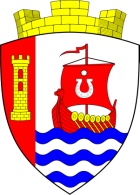 Муниципальное образованиеСвердловское городское поселениеВсеволожского муниципального районаЛенинградской областиАДМИНИСТРАЦИЯПОСТАНОВЛЕНИЕ  «  »    __________     2021 г.                                                                   № _____  г.п.им. СвердловаВ соответствии Бюджетным кодексом Российской Федерации от 31.07.1998 № 145-ФЗ, Федеральным законом от 06.10.2003 № 131-ФЗ «Об общих принципах организации местного самоуправления в Российской Федерации» в целях исключения возникновения рисков в сфере финансовой (бюджетной) безопасности, предотвращения невозможности исполнения отдельных бюджетных полномочий и блокирования финансовой деятельности органов местного самоуправления и подведомственных учреждений, принимая во внимание отсутствие утвержденного решения о бюджете с 2020 года администрация муниципального образования «Свердловское городское поселение» Всеволожского муниципального района Ленинградской области (далее – администрация) постановляет:Ввести с 1 января 2021 года временное управление бюджетом муниципального образования «Свердловское городское поселение» Всеволожского муниципального района Ленинградской области на период до вступления в силу решения Совета депутатов муниципального образования «Свердловское городское поселение» Всеволожского муниципального района Ленинградской области «О бюджете муниципального образования «Свердловское городское поселение» Всеволожского муниципального района Ленинградской области на 2021 год и плановый период 2022 и 2023 годов». Финансовому органу ежемесячно доводить до получателей бюджетных средств бюджетные ассигнования и лимиты бюджетных обязательств в размере, не превышающем одной двенадцатой части бюджетных ассигнований и бюджетных обязательств, предусмотренных бюджетом муниципального образования на 2019 год.Перечень главных администраторов доходов бюджета муниципального образования – органов местного самоуправления применять согласно Приложению 16 к решению Совета депутатов муниципального образования «Свердловское городское поселение» Всеволожского муниципального района Ленинградской области от 25.04.2019 № 11 « О бюджете муниципального образования «Свердловское городское поселение» Всеволожского муниципального района Ленинградской области на 2019 год и плановый период 2020 и 2021 годов».Перечень главных администраторов источников внутреннего финансирования дефицита бюджета  применять согласно Приложению 13 к решению Совета депутатов муниципального образования «Свердловское городское поселение» Всеволожского муниципального района Ленинградской области от 25.04.2019 № 11 «О бюджете муниципального образования «Свердловское городское поселение» Всеволожского муниципального района Ленинградской области на 2019 год и плановый период 2020 и 2021 годов».Администрации обеспечить заключение соглашения о передаче отдельных бюджетных полномочий на 2021 год с администрацией муниципального образования «Всеволожский муниципальный район» Ленинградской области.В случае, если решение «О бюджете муниципального образования «Свердловское городское поселение» Всеволожского муниципального района Ленинградской области на 2021 год и плановый период 2022 и 2023 годов» не вступит в силу через три месяца после начала финансового года, администрации организовать исполнение бюджета с соблюдением ограничений, определенных пунктами 1 и 2 статьи 190 Бюджетного кодекса Российской Федерации.Настоящее постановление вступает в силу со дня его официального опубликования.Настоящее постановление подлежит официальному опубликованию в газете «Всеволожские вести» приложение «Невский берег» и на официальном сайте администрации в сети Интернет.Контроль за исполнением настоящего постановления оставляю за собой.Временно исполняющийполномочия главы администрации                                                         А.П.Шорников О временном управлении бюджетом муниципального образования «Свердловское городское поселение» Всеволожского муниципального района Ленинградской области» в 2021 году